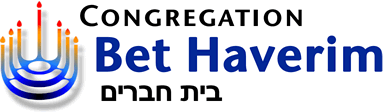 Teen Calendar 2021-22 (5782)as of December 14, 2021; DRTY events, board meetings added; subject to revisionAugust:August:29 SuDRTY Board Retreat 9:00 a.m. – 1:30 p.m.September:September:12 SuDRTY Board Meeting 10:30-11:30 a.m.19 SuTeacher Inservice & Madrichim Leadership Training Session 10:00 a.m. - 12:00 p.m.24 FrDRTY Event: Shabbat At The Movies; 8:00-10:30 p.m.October:October:3 SuTeen Space Time 6:00 p.m.Keshet, Confirmation Classes; 6:30-8:00 p.m.9 SaOwen Guyer Bar Mitzvah 10:00 a.m.10 SuDRTY Board Meeting 12:00-1:00 p.m.15-17 F-SuNFTY CWR C-Dubb Smash Weekend; more information to followNFTY regional teen events are open to DRTY members in ninth through twelfth grade16 SaDrew Erickson Bar Mitzvah 10:00 a.m.17 SuTeen Space Time 6:00 p.m.Keshet, Confirmation Classes; 6:30-8:00 p.m.24 SuTeacher Inservice & Madrichim Leadership Training Session 12:00-1:30 p.m.29 FrDRTY Monthly Event: Murder Mystery Fakeout; 8:00-10:00 p.m.tbdTeen Tikkun Olam ExperienceNovember:November:6 SaJake Rabin Bar Mitzvah 10:00 a.m.7 SuDRTY Board Meeting 12:00-1:00 p.m.7 SuTeen Space Time 6:00 p.m.Keshet, Confirmation Classes; 6:30-8:00 p.m.14 SuDRTY Monthly Event: Stop By Lunch; 12:00-1:00 p.m.14 SuTeen Space Time 6:00 p.m.Keshet, Confirmation Classes; 6:30-8:00 p.m.20 SaRyan Spann Bar Mitzvah 10:00 a.m.tbdTeen Tikkun Olam ExperienceDecember:December:5 SuTeen Space Time 6:00 p.m.Keshet, Confirmation Classes; 6:30-8:00 p.m.11 SaDRTY Monthly Event; Hands-On De-Stress 7:00-9:00 p.m.12 SuDRTY Board Meeting 12:00-1:30 p.m.12 SuTeen Space Time 6:00 p.m.Keshet, Confirmation Classes; 6:30-8:00 p.m.tbdTeen Tikkun Olam Experience, Interfaith Rotating Winter Shelter Volunteer OpportunityJanuary:January:9 SuDRTY Board Meeting 12:15-1:45 p.m.9 SuTeen Space Time 6:00 p.m.Keshet, Confirmation Classes; 6:30-8:00 p.m.22 SaDRTY Monthly Event; Outside Night Games (Flashlight Tag, Capture the Flag) 7:00-9:00 p.m.23 SuTeacher Inservice & Madrichim Leadership Training Session 12:00-1:30 p.m.23 SuTeen Space Time 6:00 p.m.Keshet, Confirmation Classes; 6:30-8:00 p.m.30 SuDRTY Board; Religious School Family Service Leadership 9:30-10:00 a.m.30 SuDRTY Board Meeting 12:15-1:45 p.m.tbdTeen Tikkun Olam ExperienceFebruary:February:5 SaEli Brenner Bar Mitzvah 10:00 a.m.6 SuTeen Space Time 6:00 p.m.Keshet, Confirmation Classes; 6:30-8:00 p.m.26 SaEmmett Lenius Bar Mitzvah 10:00 a.m.26 SaDRTY Monthly Event: DRTY Creative Fashion Show 7:00-9:00 p.m.27 SuDRTY Board Meeting 12:15-1:45 p.m.27 SuTeen Space Time 6:00 p.m.Keshet, Confirmation Classes; 6:30-8:00 p.m.tbdTeen Tikkun Olam ExperienceMarch:March:6 SuTeen Space Time 6:00 p.m.Keshet, Confirmation Classes; 6:30-8:00 p.m.6 SuDRTY Board Meeting 12:15-1:45 p.m.11 FrDRTY Monthly Event; Shabbat Service & Israeli Dancing 6:00-8:00 p.m.13 SuTeen Space Time 6:00 p.m.Keshet, Confirmation Classes; 6:30-8:00 p.m.tbdTeen Tikkun Olam Experience, Purim Carnival Volunteer OpportunityApril:April:2 SaDRTY Monthly Event; more information will be available in the near future 4:00-6:00 p.m.3 SuDRTY Board Meeting 12:15-1:45 p.m.3 SuTeen Space Time 6:00 p.m.Keshet, Confirmation Classes; 6:30-8:00 p.m.9 SaOren Vinokurov Bar Mitzvah 10:00 a.m.10 SuConfirmation Class, Jewish San Francisco Day Trip 10 SuTeacher Inservice & Madrichim Leadership Training Session 12:00-1:30 p.m.23 SaZachary Schroeder Bar Mitzvah 10:00 a.m.24 SuTeen Space Time 6:00 p.m. Keshet, Confirmation Classes; 6:30-8:00 p.m.30 SaAllison Scher Bat Mitzvah 10:00 a.m.tbdTeen Tikkun Olam ExperiencetbdParent Meeting, Introduction to Confirmation Class 7:30 p.m.May:May:1 SuDRTY Board Meeting 12:15-1:45 p.m.1 SuTeen Space Time 6:00 p.m.Keshet, Confirmation Classes; 6:30-8:00 p.m.14 SaOliver Schick Bar Mitzvah 10:00 a.m.15 SuTeen Space Time 6:00 p.m.Keshet, Confirmation Classes; 6:30-8:00 p.m.21 SaMeyer Nitzkin Bar Mitzvah 10:00 a.m.21 SaDRTY Monthly Event; Sports Events with DRTY and Beyond 3:00-5:00 p.m.28 SaHannah Applebaum Bat Mitzvah 10:00 a.m.tbdTeen Tikkun Olam ExperienceJune:June:4 SaDRTY Event; Board Elections & Senior Farewell 3:00-5:00 p.m.5 SuConfirmation Class Shavuot Service 11 SaNatalya Shaffer Bat Mitzvah 10:00 a.m.18 SaMaya Davis Bat Mitzvah 10:00 a.m.25 SaOdessa Frohlich Bat Mitzvah 10:00 a.m.tbdDRTY Board Meeting 